Competition to Design and Make a Christmas Decoration made from Recycled MaterialsPlease ensure this form accompanies the decoration submitted.Closing date for entries to Arklow Library is Wednesday, 15th November 2023.  Category winners receive a €50 One-For All voucher.  Overall winner helps Santa turn on the Christmas Lights on 25th November 2023 in St Mary’s Park, Main Street, Arklow.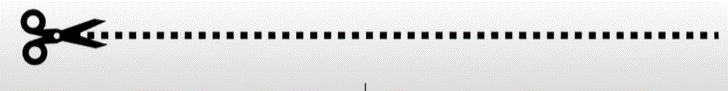 Competition to Design and Make a Christmas Decoration made from Recycled MaterialsPlease ensure this form accompanies the decoration submitted.Closing date for entries to Arklow Library is Wednesday, 15th November 2023.  Category winners receive a €50 One-For All voucher.  Overall winner helps Santa turn on the Christmas Lights on 25th November 2023 in St Mary’s Park, Main Street, Arklow.Student Name:Please printSelect age category:7 and under8 – 10 years11 – 12 years13 years plusSchool Name:Class teacher name:Tell us what you used to make your decoration!Tell us what you used to make your decoration!Student Name:Please printSelect age category:7 and under8 – 10 years11 – 12 years13 years plusSchool Name:Class teacher name:Tell us what you used to make your decoration!Tell us what you used to make your decoration!